Карточка инвестиционной площадки №5                                                                2023 год Наименование инвестиционной площадки      Для создания агропарка Схема расположения инвестиционной площадкиКоординаты:Вид зоны, в которой находится инвестиционная площадка (ст. 35 ГрК РФ):-жилая -общественно-деловая-производственная, инженерной и транспортной инфраструктур-сельскохозяйственного использования-рекреационного назначения-особо охраняемая территория-специального назначения и т.д.Вид разрешенного использования земельных участков (в соотв. с приказом Минэконом РФ от 01 сентября 2014 года №540):-сельскохозяйственное использование-жилая застройка-общественное использование объектов капитального строительства-предпринимательство-отдых (рекреация)-производственная деятельность-транспорт-обеспечение обороны и безопасности-деятельность по особой охране и изучению природы-использование лесов-водные объекты-земельные участки (территории) общего пользования-земельные участки общего назначения и т.д.Тип площадки:гринфилдАдрес инвестиционной площадки (местоположение)обл. Белгородская, р-н Ровеньский, х-во ОАО "Агро-Родина"  ( СПК (колхоз) "Родина" )Общая площадь площадки, кв. м250 000Сведения о правообладателе на земельный участок и объекты недвижимостиКонтактные данные (Ф.И.О., должность, тел., факс., адрес эл. почты)Хлапонин Александр Анатольевич, глава администрации городского поселения «Посёлок Ровеньки»,  тел. 8(47238)5-54-51, possovet@ro.belregion.ruОсновные параметры зданий и сооружений, расположенных на площадкенетВид права собственностиГосударственная собственность не разграниченаУдаленность:                     от ближайшего районного центра4 км, находится в границах п.Ровеньки                                                        от аэропортаБелгород – 260 км                               от железнодорожных путейг.Россошь – 76 км, г.Валуйки – 85 кмНаличие автомобильных подъездных путей к площадкеавтодорога, покрытие – асфальтИнфраструктура:Газ, куб. м/час, давление, протяженностьнет (есть возможность подключения)Электроэнергия, кВтнет (есть возможность подключения)Отопление Гкал/часнетВодоснабжение, куб. м/годнет (есть возможность подключения)Очистные сооружения, куб. м/годнет (есть возможность подключения)Котельные установки, кВТнетИная имеющаяся инфраструктуранетДополнительная информация Паспорт инвестиционной площадки (документ.docx)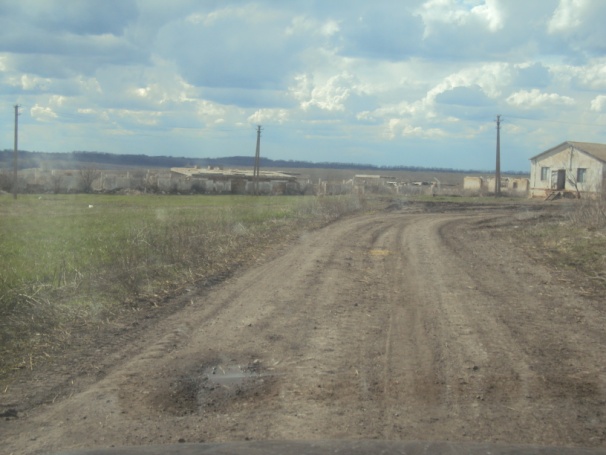 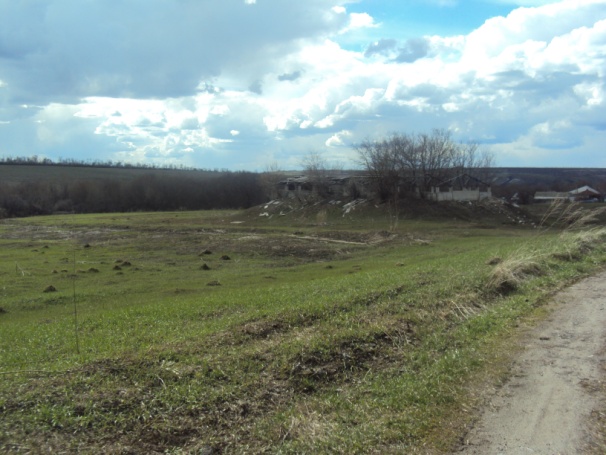 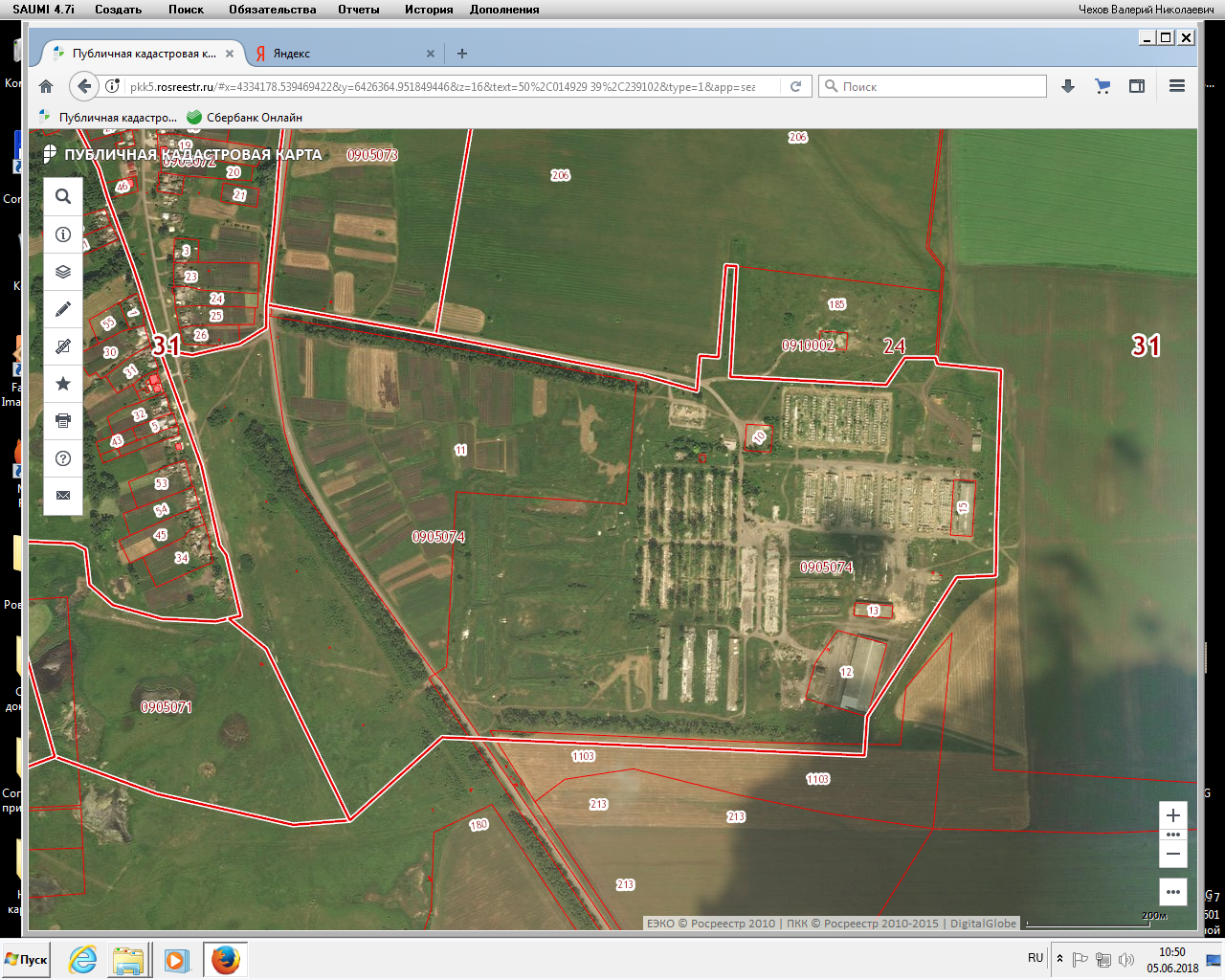 